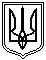 Миколаївська міська радаМиколаївського районуМиколаївської областіVIII скликанняПостійна комісія міської ради зпитань прав людини, дітей, сім'ї, законності, гласності, антикорупційної політики,місцевого самоврядування, депутатської діяльності та етикиПРОТОКОЛ № 27від 21.11.2022Засідання постійної комісії міської ради з питань прав людини, дітей, сім'ї, законності, гласності, антикорупційної політики,місцевого самоврядування, депутатської діяльності та етикиПрисутні депутати Миколаївської міської ради VIIІ скликання:Голова постійної комісії: О. В. КісельоваСекретар постійної комісії: Т. М. Домбровська Члени постійної комісії:, А. О. Ільюк, Є. В. Павлович, В. С. ТранськаВідсутні члени постійної комісії: Л. А. ДроботЗапрошені та присутні:О. В. Поздняков – начальник управління капітального будівництва Миколаївської міської ради;І. О. Оніщенко – начальник відділу з питань оборонної і мобілізаційної роботи та взаємодії з правоохоронними органами Миколаївської міської ради;Ю. В. Кравченко – начальник служби у справах дітей Миколаївської міської ради;С. М. Василенко – директор департаменту праці та соціального захисту населення Миколаївської міської ради;І. І. Набатов – заступник начальника відділу кадрів та юридичного забезпечення департаменту житлово-комунального господарства Миколаївської міської ради.ПОРЯДОК ДЕННИЙ:Слухали 1. Пропозиції до порядку денного засідання постійної комісії міської ради з питань прав людини, дітей, сім’ї, законності, гласності, антикорупційної політики, місцевого самоврядування, депутатської діяльності та етики.В обговоренні брали участь:О. Кісельова, голова постійної комісії, яка зазначила, що засідання проводиться у дистанційному режимі (форма – відеоконференція) та транслюється у мережі Інтернет, технічна допомога надається відділом стандартизації та впровадження електронного врядування Миколаївської міської ради.	Запропонувала членам постійної комісії міської ради доповнити  порядок денний засідання постійної комісії міської ради з питань прав людини, дітей, сім’ї, законності, гласності, антикорупційної політики, місцевого самоврядування, депутатської діяльності та етики 21.11.2022 наступними питаннями:про попередній розгляд проєкту рішення міської ради «Про продовження терміну дії та внесення змін до рішення міської ради від 20.12.2019 №56/64 «Про затвердження комплексної Програми «Сприяння діяльності правоохоронних органів на території міста Миколаєва на 2020-2022 роки»» (зі змінами)» (файл s-ob-002);про попередній розгляд проєкту рішення міської ради «Про внесення змін до рішення міської ради від 23.02.2017 № 16/32 «Про затвердження Положень про виконавчі органи Миколаївської міської ради» (із змінами)» (файл s-dj-005);про попередній розгляд проєкту рішення міської ради «Про затвердження на посаду заступника міського голови» (файл s-dj-006);про попередній розгляд проєкту рішення міської ради «Про внесення змін до персонального складу виконавчого комітету Миколаївської міської ради» (файл s-dj-007).Голова постійної комісії міської ради запропонувала також затвердити порядок денний на 21.11.2022 в цілому у разі внесення вищезазначених доповнень до порядку денного засідання постійної комісії міської ради.Висновки постійної комісії: Включити до порядку денного засідання постійної комісії міської ради попередній розгляд проєкту рішення міської ради «Про продовження терміну дії та внесення змін до рішення міської ради від 20.12.2019 №56/64 «Про затвердження комплексної Програми «Сприяння діяльності правоохоронних органів на території міста Миколаєва на 2020-2022 роки»» (зі змінами)» (файл s-ob-002).Голосували: «за» – 4, «проти» – 0, «утримались» – 0.Примітка: під час голосування депутат Є. Павлович був відсутній.Включити до порядку денного засідання постійної комісії міської ради попередній розгляд проєктів рішень міської ради «Про внесення змін до рішення міської ради від 23.02.2017 № 16/32 «Про затвердження Положень про виконавчі органи Миколаївської міської ради» (із змінами)» (файл s-dj-005).Включити до порядку денного засідання постійної комісії міської ради попередній розгляд проєкту рішення міської ради «Про затвердження на посаду заступника міського голови» (файл s-dj-006).Включити до порядку денного засідання постійної комісії міської ради попередній розгляд проєкту рішення міської ради «Про внесення змін до персонального складу виконавчого комітету Миколаївської міської ради» (файл                 s-dj-007).Голосували: «за» – 4, «проти» – 0, «утримались» – 0.Примітка: під час голосування депутат Є. Павлович був відсутній.Затвердити порядок денний засідання постійної комісії міської ради з питань прав людини, дітей, сім’ї, законності, гласності, антикорупційної політики, місцевого самоврядування, депутатської діяльності та етики на 21.11.2022 із внесеними змінами в цілому.Голосували: «за» – 5, «проти» – 0, «утримались» – 0.РОЗДІЛ 1.Проєкти рішень міської ради, що надійшли на розгляд постійної комісіїПро попередній розгляд проєкту рішення міської ради «Про продовження дії та внесення змін та доповнень до рішення міської ради від 20.12.2019 № 56/60 «Про затвердження міської програми «Соціальний захист» на 2020-2022 роки» (зі змінами та доповненнями)» (файл s-sz-013).Доповідач: директор департаменту праці та соціального захисту населення Миколаївської міської ради Василенко Сергій МихайловичВисновок постійної комісії: Погодити та рекомендувати міському голові винести на розгляд сесії міської ради проєкт рішення міської ради «Про продовження дії та внесення змін та доповнень до рішення міської ради від 20.12.2019 № 56/60 «Про затвердження міської програми «Соціальний захист» на 2020-2022 роки» (зі змінами та доповненнями)» (файл                  s-sz-013).Голосували: «за» – 5, «проти» – 0, «утримались» – 0.Про попередній розгляд проєкту рішення міської ради «Про затвердження Положення про міський територіальний центр соціального обслуговування (надання соціальних послуг)» (файл s-sz-014).Доповідач: директор департаменту праці та соціального захисту населення Миколаївської міської ради Василенко Сергій МихайловичВисновок постійної комісії: Погодити та рекомендувати міському голові винести на розгляд сесії міської ради проєкт рішення міської ради «Про затвердження Положення про міський територіальний центр соціального обслуговування (надання соціальних послуг)» (файл s-sz-014).Голосували: «за» – 5, «проти» – 0, «утримались» – 0.Про попередній розгляд проєкту рішення міської ради «Про внесення змін до рішення міської ради від 24.12.2020 №2/19 «Про затвердження комплексної Програми «Сприяння оборонній і мобілізаційній готовності міста Миколаєва на 2021–2023 роки»  (із змінами)» (файл s-ob-001) (внесено до порядку денного «з голосу»).Доповідач: начальник відділу з питань оборонної і мобілізаційної роботи та взаємодії з правоохоронними органами Миколаївської міської ради Оніщенко Ігор ОлексійовичВ обговоренні питання брали участь:О. Кісельова, голова постійної комісії міської ради, яка запитала, чому виділення частини коштів на забезпечення потреб територіальної оборони міста Миколаєва була спрямована через департамент внутрішнього фінансового контролю, нагляду та протидії корупції Миколаївської міської ради, а не через виконавчий комітет Миколаївської міської ради;І. Оніщенко, начальник відділу з питань оборонної і мобілізаційної роботи та взаємодії з правоохоронними органами Миколаївської міської ради, який відповів, що виконання вищезгаданої Програми передбачало саме такий порядок розподілення коштів через департамент внутрішнього фінансового контролю, нагляду та протидії корупції Миколаївської міської ради як одного із головних розпорядників коштів бюджету Миколаївської міської територіальної громади;О. Кісельова, голова постійної комісії міської ради, яка запропонувала членам постійної комісії надати рекомендацію виконавчому комітету Миколаївської міської ради збільшити фінансування зазначеної Програми  та переглянути структуру та штатний розпис відділу питань оборонної і мобілізаційної роботи та взаємодії з правоохоронними органами Миколаївської міської ради у бік збільшення.Висновки постійної комісії: Погодити та рекомендувати міському голові винести на розгляд сесії міської ради проєкт рішення міської ради «Про внесення змін до рішення міської ради від 24.12.2020 №2/19 «Про затвердження комплексної Програми «Сприяння оборонній і мобілізаційній готовності міста Миколаєва на 2021–2023 роки»  (із змінами)» (файл s-ob-001).Голосували: «за» – 5, «проти» – 0, «утримались» – 0.Міському голові О. Сєнкевичу, директору департаменту фінансів Миколаївської міської ради Є. Святелик та постійній комісії міської ради з питань економічної і інвестиційної політики, планування, бюджету, фінансів та соціально-економічного розвитку, підприємництва, наповнення бюджету та використання бюджетних коштів розглянути питання щодо можливості збільшення фінансування комплексної Програми «Сприяння оборонній і мобілізаційній готовності міста Миколаєва на 2021–2023 роки» до 40 мільйонів гривень у 2024 році.Голосували: «за» – 4, «проти» – 0, «утримались» – 0.Примітка: під час голосування депутат Є. Павлович був відсутній.Про попередній розгляд проєкту рішення міської ради «Про продовження терміну дії та внесення змін до рішення міської ради від 20.12.2019 №56/64 «Про затвердження комплексної Програми «Сприяння діяльності правоохоронних органів на території міста Миколаєва на 2020-2022 роки»» (зі змінами)» (файл s-ob-002).Доповідач: начальник відділу з питань оборонної і мобілізаційної роботи та взаємодії з правоохоронними органами Миколаївської міської ради Оніщенко Ігор ОлексійовичВисновок постійної комісії: Погодити та рекомендувати міському голові винести на розгляд сесії міської ради проєкт рішення міської ради «Про продовження терміну дії та внесення змін до рішення міської ради від 20.12.2019 №56/64 «Про затвердження комплексної Програми «Сприяння діяльності правоохоронних органів на території міста Миколаєва на 2020-2022 роки»» (зі змінами)» (файл s-ob-002).Голосували: «за» – 4, «проти» – 0, «утримались» – 0.Примітка: під час голосування депутат Є. Павлович був відсутній.Про попередній розгляд проєкту рішення міської ради «Про внесення змін до рішення міської ради від 23.02.2017№16/32 «Про затвердження Положень про виконавчі органи Миколаївської міської ради» (зі змінами та доповненнями)» (файл s-ks-001).Доповідач: начальник управління капітального будівництва Миколаївської міської ради Поздняков Олександр ВасильовичВисновок постійної комісії: Погодити та рекомендувати міському голові винести на розгляд сесії міської ради проєкт рішення міської ради «Про внесення змін до рішення міської ради від 23.02.2017№16/32 «Про затвердження Положень про виконавчі органи Миколаївської міської ради» (зі змінами та доповненнями)» (файл s-ks-001).Голосували: «за» – 5, «проти» – 0, «утримались» – 0.Про попередній розгляд проєкту рішення міської ради «Про внесення змін до рішення міської ради від 23.12.2021  № 12/186 «Про затвердження міської комплексної програми захисту прав дітей «Діти Миколаєва» на 2022-2024 роки» (файл s-sd-001gk).Доповідач: начальнику служби у справах дітей Миколаївської міської ради Кравченко Юлія ВікторівнаВисновок постійної комісії: Погодити та рекомендувати міському голові винести на розгляд сесії міської ради проєкт рішення міської ради «Про внесення змін до рішення міської ради від 23.12.2021  № 12/186 «Про затвердження міської комплексної програми захисту прав дітей «Діти Миколаєва» на 2022-2024 роки» (файл s-sd-001gk).Голосували: «за» – 5, «проти» – 0, «утримались» – 0.Про попередній розгляд проєкту рішення міської ради «Про затвердження Плану діяльності з підготовки проєктів регуляторних актів Миколаївської міської ради на 2023 рік» (файл s-pg-002).Доповідач: директор департаменту економічного розвитку Миколаївської міської ради Шуліченко Тетяна ВасилівнаВисновок постійної комісії: Погодити та рекомендувати міському голові винести на розгляд сесії міської ради проєкт рішення міської ради «Про затвердження Плану діяльності з підготовки проєктів регуляторних актів Миколаївської міської ради на 2023 рік» (файл                      s-pg-002).Голосували: «за» – 4, «проти» – 0, «утримались» – 0.Примітка: під час голосування депутат Є. Павлович був відсутній.	О. Кісельова, голова постійної комісії міської ради, запропонувала об’єднати у пакет та проголосувати такі питання порядку денного засідання постійної комісії міської ради:про попередній розгляд проєкту рішення міської ради «Про внесення змін та доповнень до рішення міської ради від 22.12.2016 №13/1 «Про затвердження структури виконавчих органів Миколаївської міської ради» (зі змінами та доповненнями)» (файл s-du-004).про попередній розгляд проєкту рішення міської ради «Про затвердження положення про господарсько-технічний відділ Миколаївської міської ради та  внесення змін до рішення міської ради від 23.02.2017 №16/32 «Про затвердження Положень про виконавчі органи Миколаївської міської ради» (зі змінами)» (файл             s-du-005).про попередній розгляд проєктів рішень міської ради «Про внесення змін до рішення міської ради від 23.02.2017 № 16/32 «Про затвердження Положень про виконавчі органи Миколаївської міської ради» (із змінами)» (файл s-dj-005) (внесено до порядку денного з «голосу»).про попередній розгляд проєкту рішення міської ради «Про затвердження на посаду заступника міського голови» (файл s-dj-006) (внесено до порядку денного з «голосу»).про попередній розгляд проєкту рішення міської ради «Про внесення змін до персонального складу виконавчого комітету Миколаївської міської ради» (файл              s-dj-007) (внесено до порядку денного з «голосу»).Висновки постійної комісії: Об’єднати у пакет питання порядку денного засідання постійної комісії міської ради:про попередній розгляд проєкту рішення міської ради «Про внесення змін та доповнень до рішення міської ради від 22.12.2016 №13/1 «Про затвердження структури виконавчих органів Миколаївської міської ради» (зі змінами та доповненнями)» (файл s-du-004);про попередній розгляд проєкту рішення міської ради «Про затвердження положення про господарсько-технічний відділ Миколаївської міської ради та  внесення змін до рішення міської ради від 23.02.2017 №16/32 «Про затвердження Положень про виконавчі органи Миколаївської міської ради» (зі змінами)» (файл                s-du-005);про попередній розгляд проєктів рішень міської ради «Про внесення змін до рішення міської ради від 23.02.2017 № 16/32 «Про затвердження Положень про виконавчі органи Миколаївської міської ради» (із змінами)» (файл s-dj-005);про попередній розгляд проєкту рішення міської ради «Про затвердження на посаду заступника міського голови» (файл s-dj-006);про попередній розгляд проєкту рішення міської ради «Про внесення змін до персонального складу виконавчого комітету Миколаївської міської ради» (файл              s-dj-007).Голосували: «за» – 4, «проти» – 0, «утримались» – 0.Примітка: під час голосування депутат Є. Павлович був відсутній.Погодити та рекомендувати міському голові винести на розгляд сесії міської ради проєкти рішень міської ради:«Про внесення змін та доповнень до рішення міської ради від 22.12.2016 №13/1 «Про затвердження структури виконавчих органів Миколаївської міської ради» (зі змінами та доповненнями)» (файл s-du-004);«Про затвердження положення про господарсько-технічний відділ Миколаївської міської ради та  внесення змін до рішення міської ради від 23.02.2017 №16/32 «Про затвердження Положень про виконавчі органи Миколаївської міської ради» (зі змінами)» (файл s-du-005);«Про внесення змін до рішення міської ради від 23.02.2017 № 16/32 «Про затвердження Положень про виконавчі органи Миколаївської міської ради» (із змінами)» (файл s-dj-005);«Про затвердження на посаду заступника міського голови» (файл s-dj-006);«Про внесення змін до персонального складу виконавчого комітету Миколаївської міської ради» (файл s-dj-007).Голосували: «за» – 4, «проти» – 0, «утримались» – 0.Примітка: під час голосування депутат Є. Павлович був відсутній.Голова комісії 							       О. КІСЕЛЬОВАСекретар комісії 						       Т. ДОМБРОВСЬКА